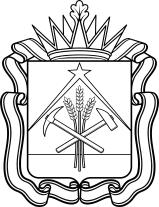 МИНИСТЕРСТВО СОЦИАЛЬНОЙ ЗАЩИТЫ НАСЕЛЕНИЯ КУЗБАССАПРИКАЗот 01.11.2022 № 209О внесении изменений в приказ Министерства социальной защиты населения Кузбасса от 29.06.2021                № 152 «Об утверждении социального пакета долговременного ухода»П р и к а з ы в а ю: 	1. Внести в приказ Министерства социальной защиты населения Кузбасса от 29.06.2021 № 152 «Об утверждении социального пакета долговременного ухода» (в редакции приказа Министерства социальной защиты населения Кузбасса от 15.07.2022 № 141) следующие изменения:	1.1. Подпункт 2.1 изложить в следующей редакции:	«2.1. Социальные услуги, входящие в социальный пакет долговременного ухода, утвержденный настоящим приказом, предоставляются инвалидам I группы, в том числе гражданам с психическими расстройствами, признанным нуждающимися в социальном обслуживании в соответствии с пунктом 1 части 1 статьи 15 Федерального закона от 28.12.2013 № 442-ФЗ «Об основах социального обслуживания граждан в Российской Федерации», отнесенным по результатам определения индивидуальной потребности граждан в социальном обслуживании, в том числе в уходе, к 3 уровню нуждаемости в постороннем уходе, в форме социального обслуживания на дому бесплатно поставщиками социальных услуг, участвующими в реализации пилотного проекта по созданию в Кемеровской области - Кузбассе системы долговременного ухода за гражданами пожилого возраста и инвалидами.».	1.2. Подпункт 2.2 дополнить словами «(далее - Типовая модель)».1.3. Дополнить подпунктом 2.3 следующего содержания:«2.3. Определение индивидуальной потребности граждан в социальном обслуживании, в том числе в уходе, осуществляется с использованием анкеты-опросника для определения индивидуальной потребности гражданина в социальном обслуживании по форме согласно приложению         № 1 к Типовой модели». 2. Государственному казенному учреждению «Центр социальных выплат и информатизации Министерства социальной защиты населения Кузбасса» обеспечить размещение настоящего приказа на сайте «Электронный бюллетень Правительства Кемеровской области - Кузбасса» и на официальном сайте Министерства социальной защиты населения Кузбасса.3. Контроль за исполнением настоящего приказа возложить на первого заместителя министра социальной защиты населения Кузбасса Н.С. Чайку.Министр                                                                                            Е.Г. Федюнина